Н.И. Сладков. Рассказ «Медведь и солнце».              Просочилась в берлогу Вода – Медведю штаны промочила.– Чтоб ты, слякоть, пересохла совсем! – заругался Медведь. – Вот я тебя сейчас.Испугалась Вода, зажурчала тихим голосом:– Не я, Медведушка, виновата. Снег во всём виноват. Начал таять. Воду пустил. А моё дело водяное – теку под уклон.– А, так это Снег виноват? Вот я его сейчас! – взревел Медведь.Побелел Снег, испугался.Заскрипел с перепугу:– Не я виноват, Медведь. Солнце виновато. Так припекло, так прижгло – растаешь тут!– Ах, так это Солнце мне штаны намочило! – рявкнул Медведь. – Вот я его сейчас!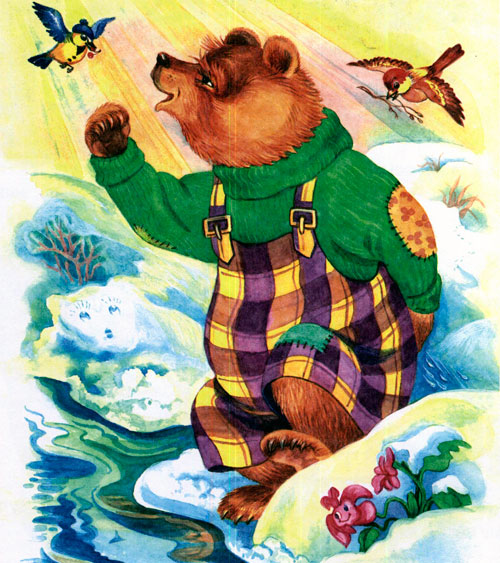          А что «сейчас»? Солнце ни зубами не схватить, ни лапой не достать.Сияет себе. Снег топит, воду в берлогу гонит. Медведю штаны мочит.Делать нечего – убрался Медведь из берлоги. Поворчал, поворчал да и покосолапил. Штаны сушить. Весну встречать.Домашнее задание: чтение рассказа.Дата проведения урока 21.04.2020г.Класс9(2)Тема урокаН.И. Сладков. Чтение рассказа   «Медведь и солнце»https://youtu.be/jZmx3lxZavU